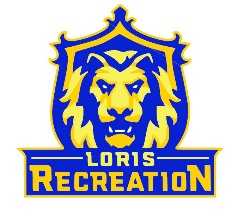 10U Basketball Team BennettScheduleCoach: Dean BennettDate					Opponent			Location_______________Thursday 1/26 @ 7:15pm (B)	vs 10U Hornung		Loris High SchoolSaturday 1/28 @ 9:00am (G)	at Aynor #2			Aynor Middle SchoolSaturday 2/11 @ 10:00am (B)	vs 10U Bryant		Loris High SchoolTuesday 2/14 @ 7:30pm (G)		at 10U Bryant		Loris High SchoolThursday 2/16 @ 6:15pm (G)	at 10U Hornung		Loris High SchoolSaturday 2/18 @ TBD		Post-Season Tournament	Loris High School (B) = wear Blue Jerseys(G) = wear Gold Jerseys*Aynor Middle School		400 Frye Road Galivants Ferry, SC	